Publicado en Madrid el 13/06/2024 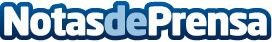 ABG IP es el mejor despacho de patentes de España y el quinto de Europa según Financial TimesABG Intellectual Property obtiene galardones en las seis categorías en las que se divide el ranking "Europe’s Leading Patent Law Firms 2024" que el prestigioso diario británico Financial Times ha publicado hoy. Con cinco medallas de oro y una de plata, la firma ABG IP se sitúa como el mejor despacho de patentes de España y en el quinto puesto de EuropaDatos de contacto:ANA B. PLAZAComunicación - ABG INTELLECTUAL PROPERTY 914171300Nota de prensa publicada en: https://www.notasdeprensa.es/abg-ip-es-el-mejor-despacho-de-patentes-de Categorias: Internacional Industria Farmacéutica Derecho Finanzas Madrid Cataluña Investigación Científica Recursos humanos Otras Industrias Innovación Tecnológica http://www.notasdeprensa.es